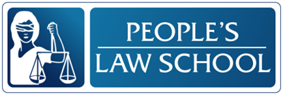 Learning about the Law Lesson: Family Law – 
Marriage, Separation and DivorceCLB 5-6 Instructional Package 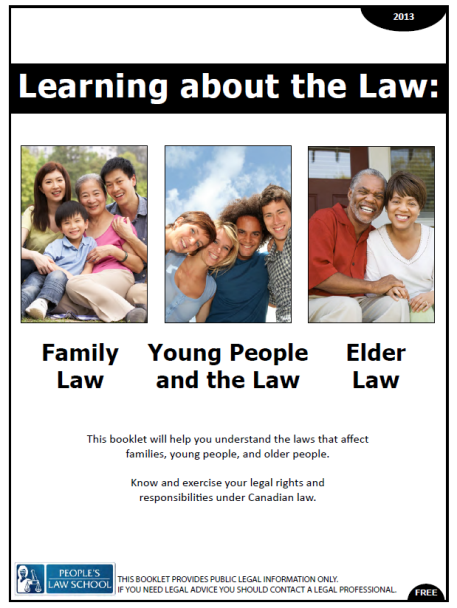 Lesson Plan: Marriage, Separation, and Divorce (CLB 5-6)CLB OutcomesContent OutcomesIdentify basic definitions related to marriage, separation, and divorce Describe rules and practices related to marriage, separation, and divorceGive a comparison of Family Law in Canada and home countriesResourcesExternal Resources and ReferralsFor more information on children’s rights in cases of separation and divorce, visit www.familylaw.lss.bc.ca.Invite a family justice counsellor/ Legal Services Society officer to speak to the class about community services and free legal aid or free family justice services available for the residents of British ColumbiaVisit a community or government agency providing support to families and childrenAssessment Plan and ToolsSelf-assessment checklistLesson Plan: Marriage, Separation, and Divorce (CLB 5-6)Sample Lesson PlanLesson Plan: Marriage, Separation, and Divorce (CLB 5-6)Get Ready! Look at the pictures. In groups, discuss the following questions:What do these pictures illustrate? What do you know about family laws in Canada?Discuss family laws in your country. What are the laws around marriage and divorce?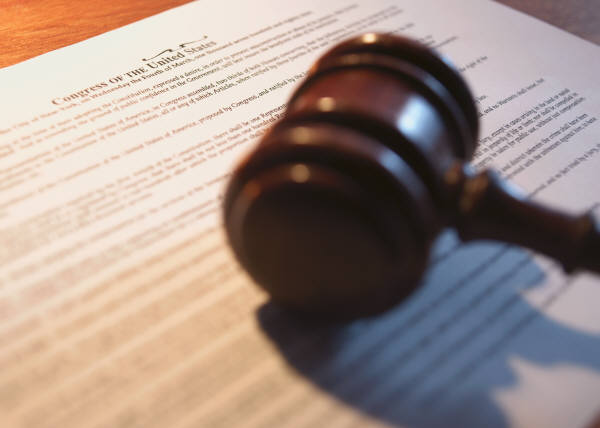 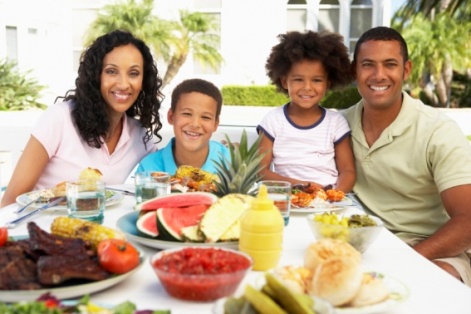 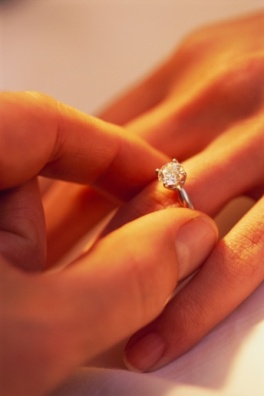 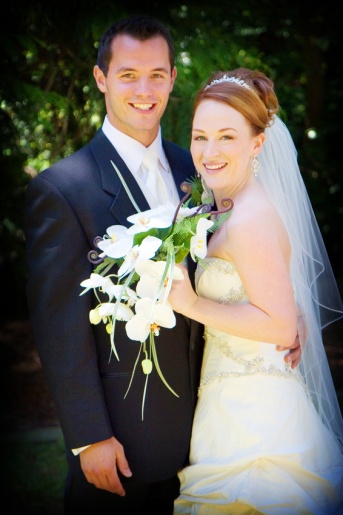 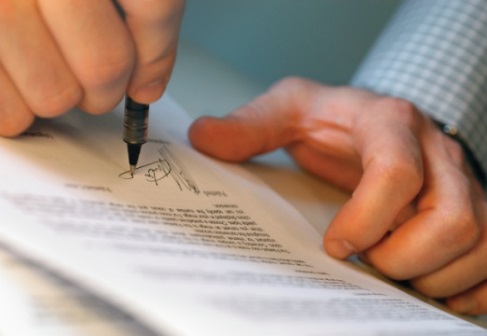 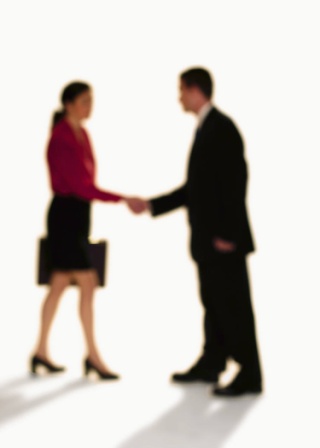 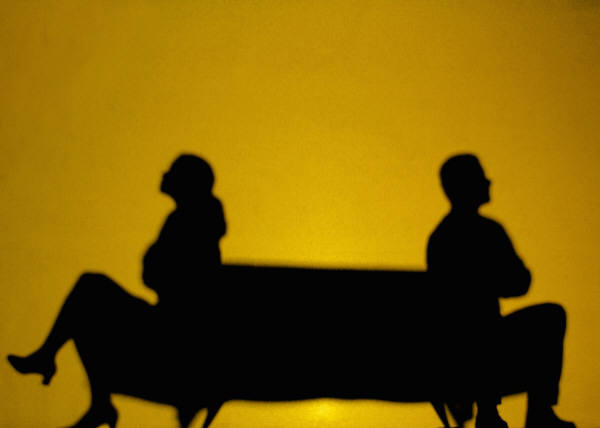 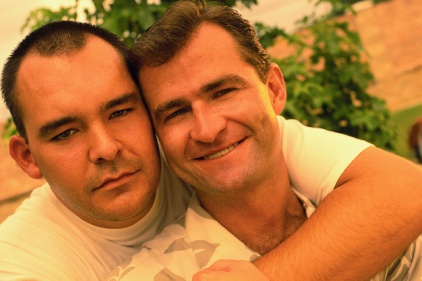 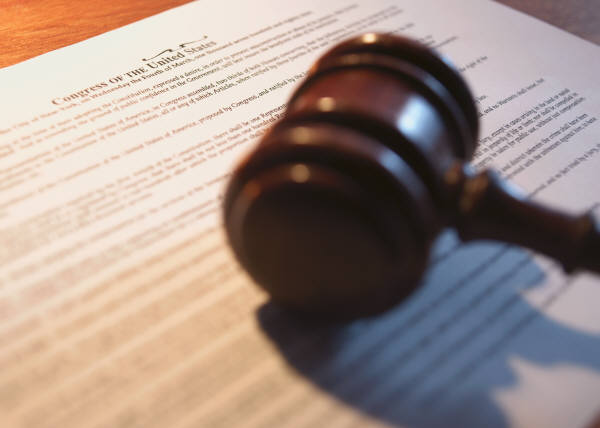 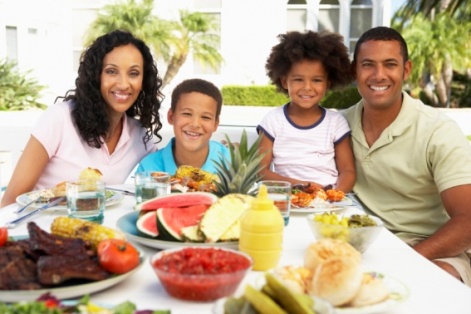 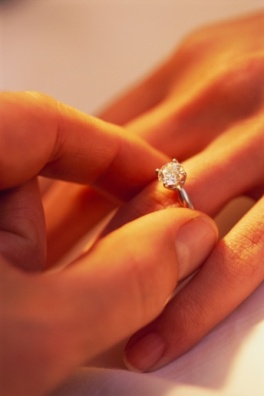 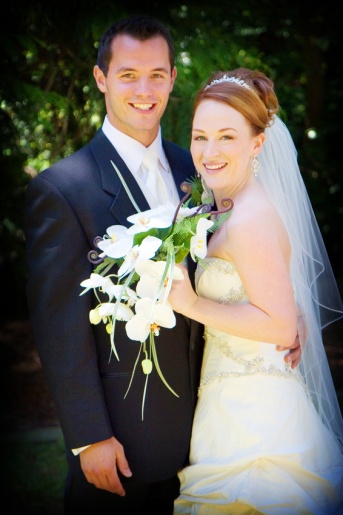 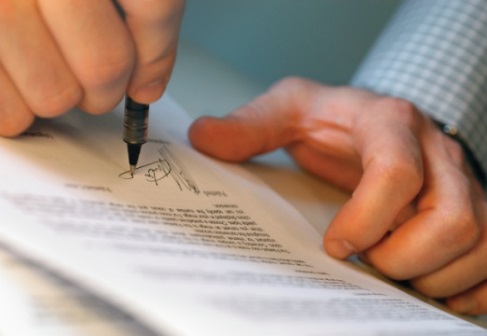 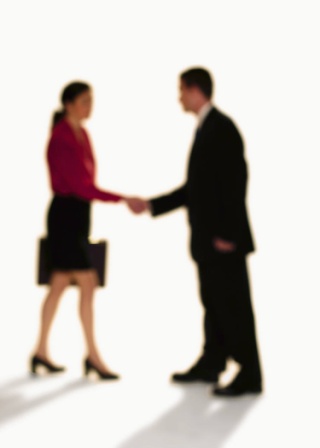 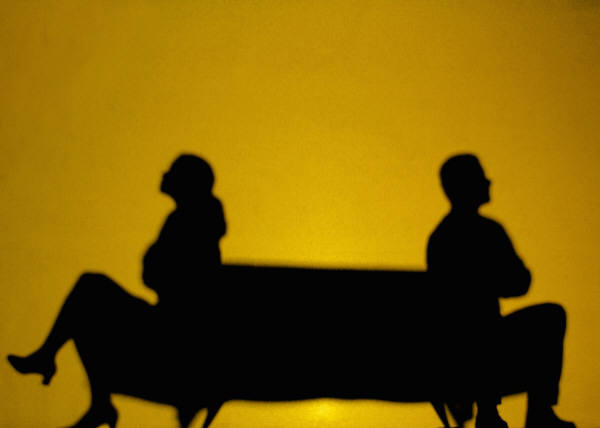 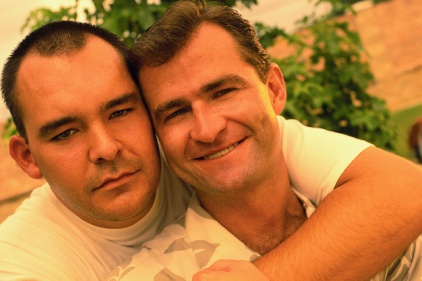 Lesson Plan: Marriage, Separation, and Divorce (CLB 5-6)Vocabulary Practice! Look at the list of words. Circle all of the words you already know and write your own meaning. For the words you don’t know, look in the PLS booklet, p. 3 – 5 to find the words. Lesson Plan: Marriage, Separation, and Divorce (CLB 5-6)Say it! Mark the syllables and word stress on the words below. Practice saying these words with the correct word stress. married				mar’	rieddivorceseparatedcivilcommon-lawlegal adulterybreakdownintentionpermissioncourt orderLesson Plan: Marriage, Separation, and Divorce (CLB 5-6)Compare and Share! In groups, practice comparing and contrasting the topics below. “Watching TV is similar to going to the movies. Both are relaxing forms of entertainment.”“Watching TV is cheaper than going to the movies but movie theatres are more exciting than staying at home.”“Watching TV is very different than going to the movies. In the movie theatre the screen is very large and the sound quality is great, whereas a TV does not have good sound quality.”Topics:Lesson Plan: Marriage, Separation, and Divorce (CLB 5-6)Read and Take Notes! Read the PLS booklet, p. 3 – 5 in order to fill in notes about the following family laws in Canada and your home country.Lesson Plan: Marriage, Separation, and Divorce (CLB 5-6)Discuss! With a partner from a different country, compare which laws are similar and which ones are different in your countries and report to the class.Lesson Plan: Marriage, Separation, and Divorce (CLB 5-6)Find out More! Use a computer at school or at home to find out the following information. Visit the Legal Services Society’s Family Law website at http://www.familylaw.lss.bc.ca/ and find the following information (Hint: Look for a search bar or find the FAQ section.)Can I get legal aid for my family law problem?Where can you get legal aid for the family law problem? ________________________________________________________________________________________________________________________________________________At what age can children choose which parent they will live with? ________________________________________________________________________________________________________________________________________________Can you have the paternity test done before the baby is born? ________________________________________________________________________________________________________________________________________________When can you stop paying child support? ________________________________________________________________________________________________________________________________________________Lesson Plan: Marriage, Separation, and Divorce (CLB 5-6)What did you learn? Fill this out on your own.What else did you learn today? What other questions do you have about Family Law in Canada? _____________________________________________________________________________________________________________________________________________________________________________________________________________________________________________________________________________________________________________________________________________________________________________________________________Lesson Plan: Marriage, Separation, and Divorce (CLB 5-6)Vocabulary Practice! ANSWER KEY AND DEFINITION CARDS Lesson Plan: Marriage, Separation, and Divorce (CLB 5-6)Say it! ANSWER KEY married				ma’	rrieddivorce				di	vorce’separated			se’ 	pa	ra	tedcivil					ci’	vilcommon-law			co’	mmon 	law’legal 				le’	galadultery				a	dul’	ter	ybreakdown			break’	downintention			in	ten’	sionpermission			per	mi’	ssioncourt order			court’	or’ 	derCLB 5-IV: Sharing InformationAgree, disagree and give opinions in small group discussions or meetings.CLB 5-IV: Comprehending InformationUnderstand simple to moderately complex descriptive or narrative texts on familiar topics.CLB 5-II: Reproducing InformationReduce a page of information to a list of important details.TimeTasks Expected Outcome Resources10’Warm upIn small groups, students discuss the pictures and how they relate to family lawsGenerate interestActivate prior knowledgePLS Worksheet: 
Get Ready!   25’Vocabulary practiceHand out one definition to each student in the classFirst, students circle all of the words on the list that they already know and write their own definitions for those wordsNext, students look in the PLS booklet to find the words they don’t know in order to try to understand themFinally, students circulate around the room to ask classmates about words they don’t know in order to find the correct definitionStudents record the definitions on their worksheetCheck and go over any new wordsPrepare for readingApply strategies to learn new vocabulary words related to the topicPLS Worksheet: Vocabulary Practice! Family Law, p. 3 - 515’Pronunciation practiceStudents break words into syllables and mark stressDrill pronunciation with studentsPronounce words with correct word stressPLS Worksheet: 
Say it!30’Speaking focusStudents practice comparing and contrasting various topics in small groupsGo over any new phrases and words for comparing and contrastingCompare and contrast in a discussionPLS Worksheet: Compare Share!35’Read and DiscussStudents skim PLS booklet to fill in notes about family lawsStudents write down laws they know in their own countriesStudents compare laws in Canada and their own countries in a discussion with partnerHave each pair report back one similarity discovered about family laws in Canada and their countries and one differenceCompare and contrast Skim text in order to take notesPLS Worksheet: Read and Take Notes! Family Law, p. 3-5.25’Find out moreStudents find more on family law topics related to children’s rights, custody, and child support by conducting internet researchGet more information about family laws in British ColumbiaComputer Labwww.familylaw.lss.bc.ca10’Self-AssessmentAllow students to fill out self-assessment form independentlySelf-assessment PLS Worksheet: 
What did you learn?spousecivilcommon-lawlegaladulterydivorcebreakdownintentionpermissionfilecourt ordergetting married in Canada/getting married in your home countrylegal marriage / common law relationshipgoing to court/making an agreementagreement when you live together/agreement when you separatedivorce/separationFamily Law Act/ Divorce ActFamily LawsCanadaMy home countrybeing marriedgetting separatedgetting divorcedYes, I can do this on my own.I need to review this.I can’t do this yet.I can understand key terms about family laws in Canada.I can read in order to find information and take notes on family laws in Canada.I can compare laws in Canada with laws in my home country.I can listen and understand others in order to make comparisons.I can research and find information online.spousesomeone you are married to or living with in a marriage-like situationcivilrelated to citizens; non-religious; public or political common-lawa marriage-like relationship between two people who have lived together for many yearslegalallowed by lawadulterythe act of being unfaithful to a marriage partner; having sexual relations with someone you are not married todivorcethe legal separation of two people who were marriedbreakdownfail; stop workingintentionplan of action; goal; aimpermissionagreement; allowed to do something by someonefileto make an application; to arrange court ordera command by a judge to do something